生科院化学（师范）专业学生第一届书法比赛活动揭晓化学系2021.07.11汉字书法是中华文化的独特表现形式，被誉为“无言的诗，无形的舞，无图的画，无声的乐”。在信息化浪潮席卷的时代，书写不仅能让人感受文字的灵动之美，涵泳人的学养和气质，还能让人收敛浮躁之心，澄神静滤。为弘扬中华传统优秀文化，丰富学生校园生活，提升大学生的个人修养和审美情趣，促进化学（师范）专业学生师范技能的提升，鼓励学生写一手好字，化学系举办了第一届师范生书法比赛，书写内容包括经典近诗歌、散文、文章节选等。本次大赛共收到硬笔书法作品四十余件，软笔书法作品三十余件。评审教师经过整体把握、精心挑选、细致比对，分别评选出软笔书法和硬笔书法获奖作品一等奖各1名、二等奖各3名、三等奖各5名。同学们对本次比赛活动热情积极，从获奖作品可看出，他们用心书写每一个汉字。笔下的行书、隶书、楷书等字体，或隽秀大方，或飘逸洒脱，或端庄雄伟，笔笔精细有力。化学系将选取部分获奖作品进行展示。附获奖名单如下：毛笔书法：一等奖（1人）：杨陈伊（女，学号 2020091229）；二等奖（3人）：张晔（女，学号 2020091115），胡嫄玉（女，学号 2018091132），裘超乙（学号 2019091105）；三等奖（5人）：李泽宁（学号2019091113），金祺（女，学号2018092415），郏雁宁（女，学号2020091220），彭相文（学号2020091114），郭欢（女，学号2019091135）。硬笔书法：一等奖（1人）：傅智超（学号2019091125）二等奖（3人）：童舒琪（女，学号2020091126），张晔（女，学号 2020091115），伍翎畅（女，学号2020091127）；三等奖（5人）：卢鑫（女，学号2018091131），金祺（女，学号2018092415），韩家雯（女，学号2018091130），苏欣楠（女，学号2018091107），赵斯艺（女，学号2020091122）。以下为部分获奖作品照片。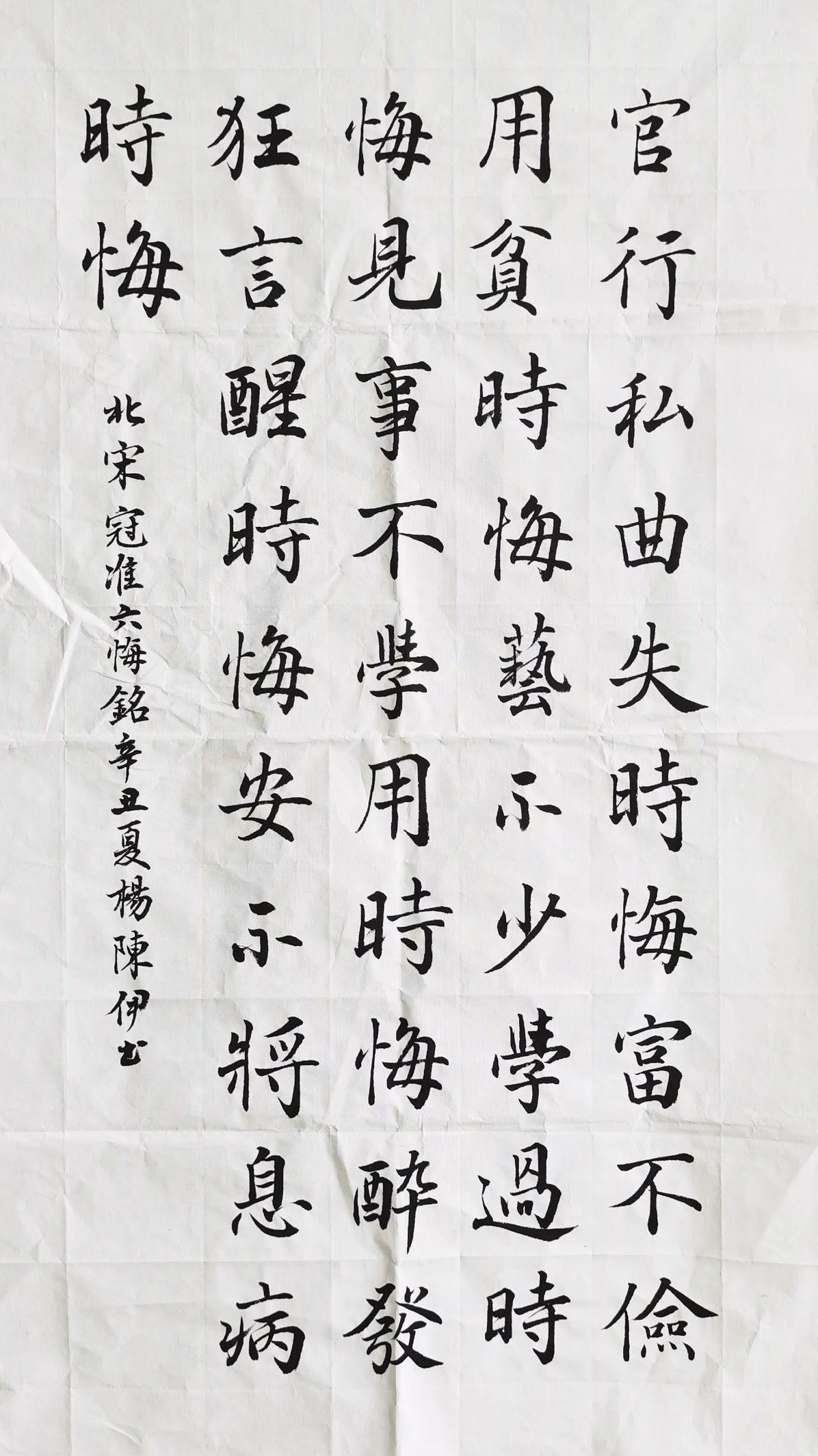 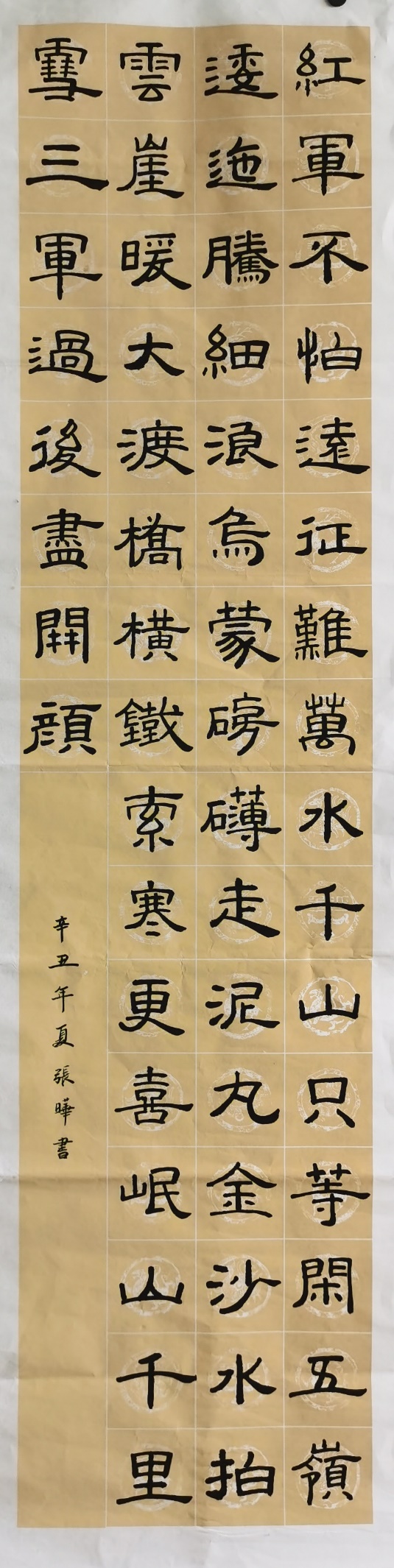 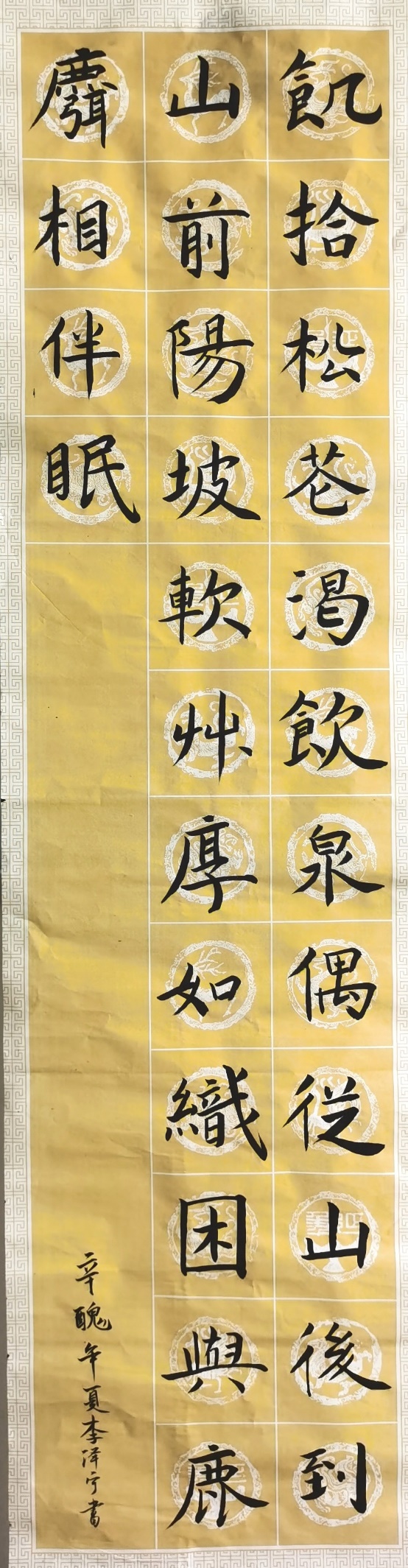 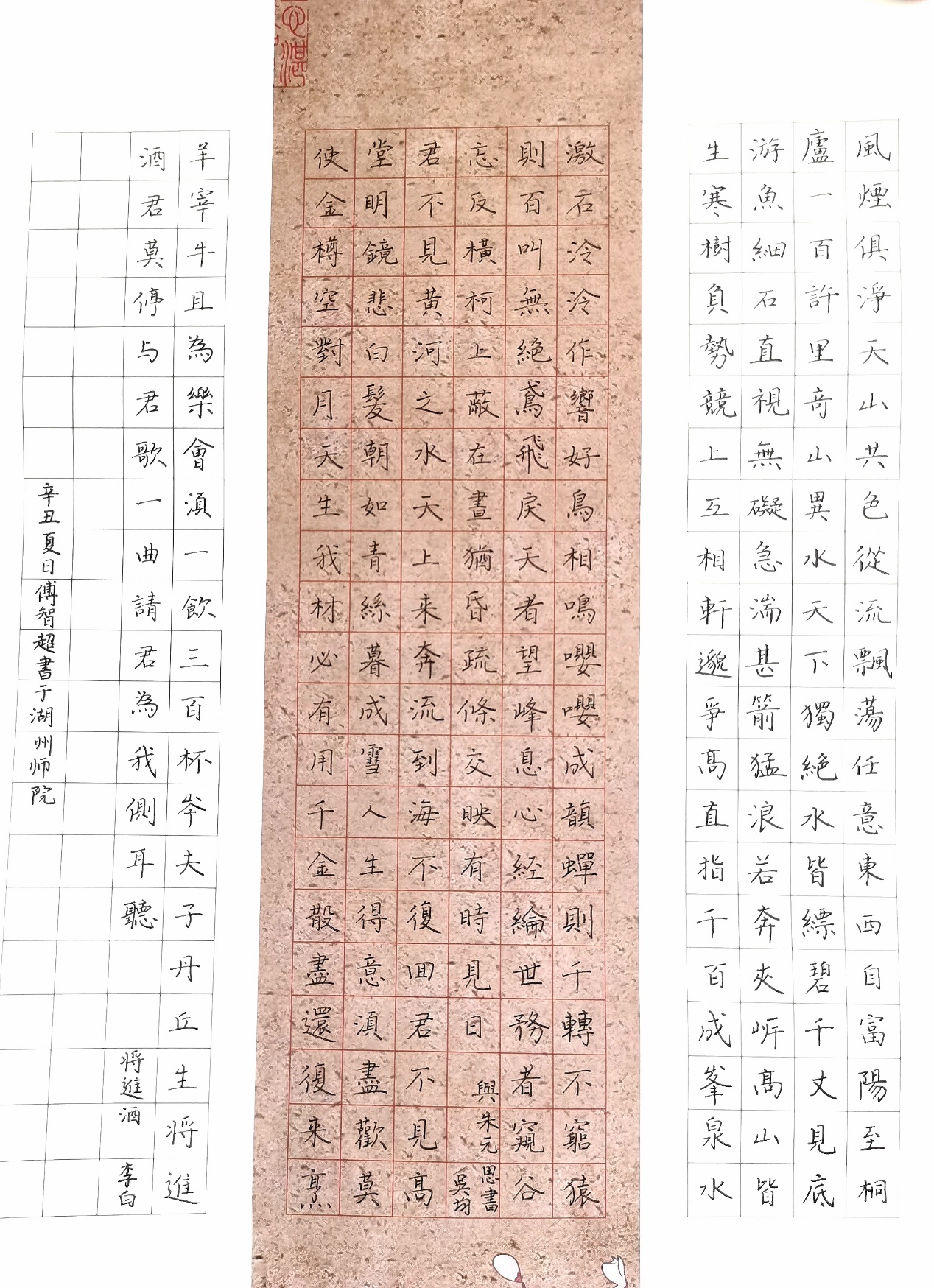 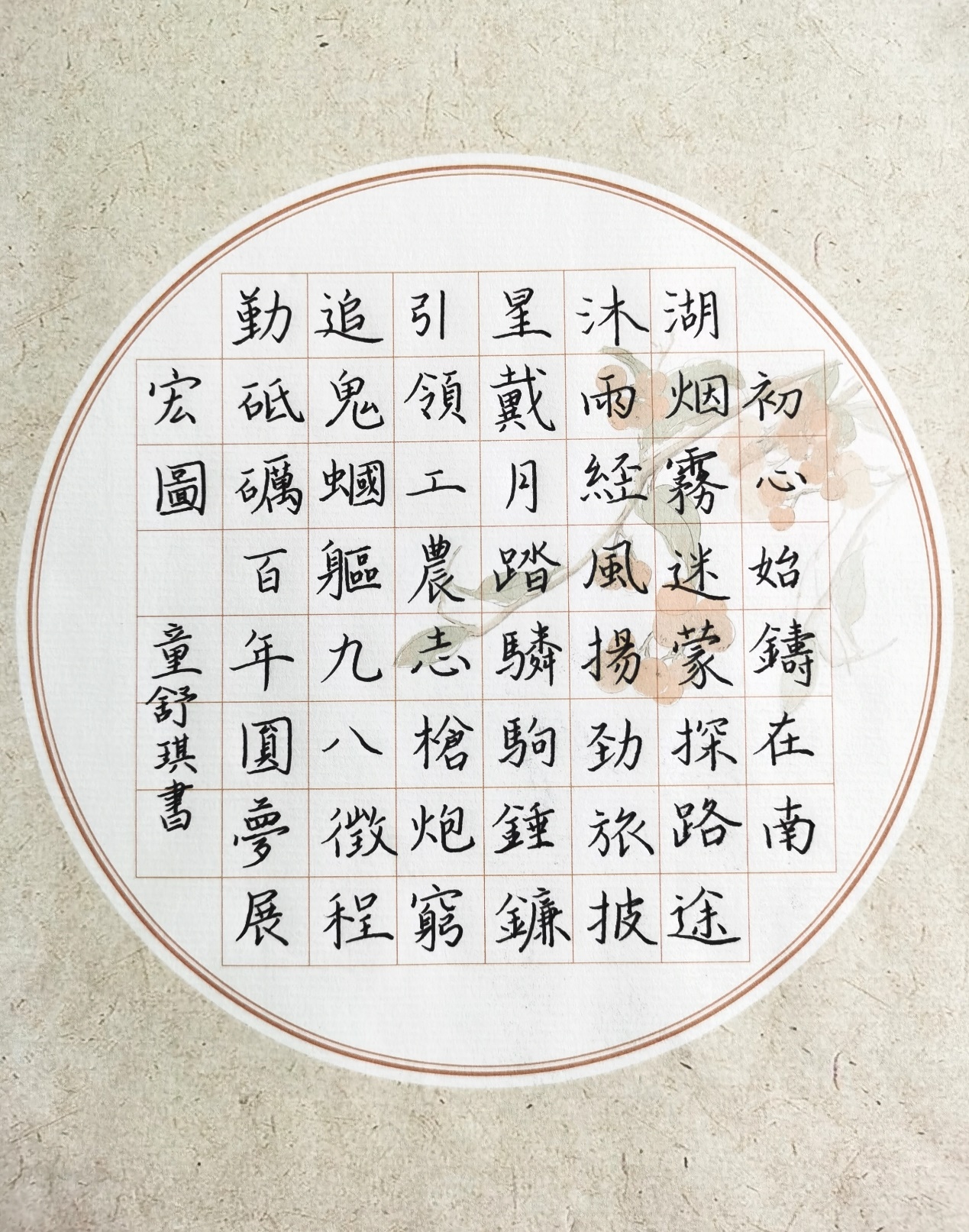 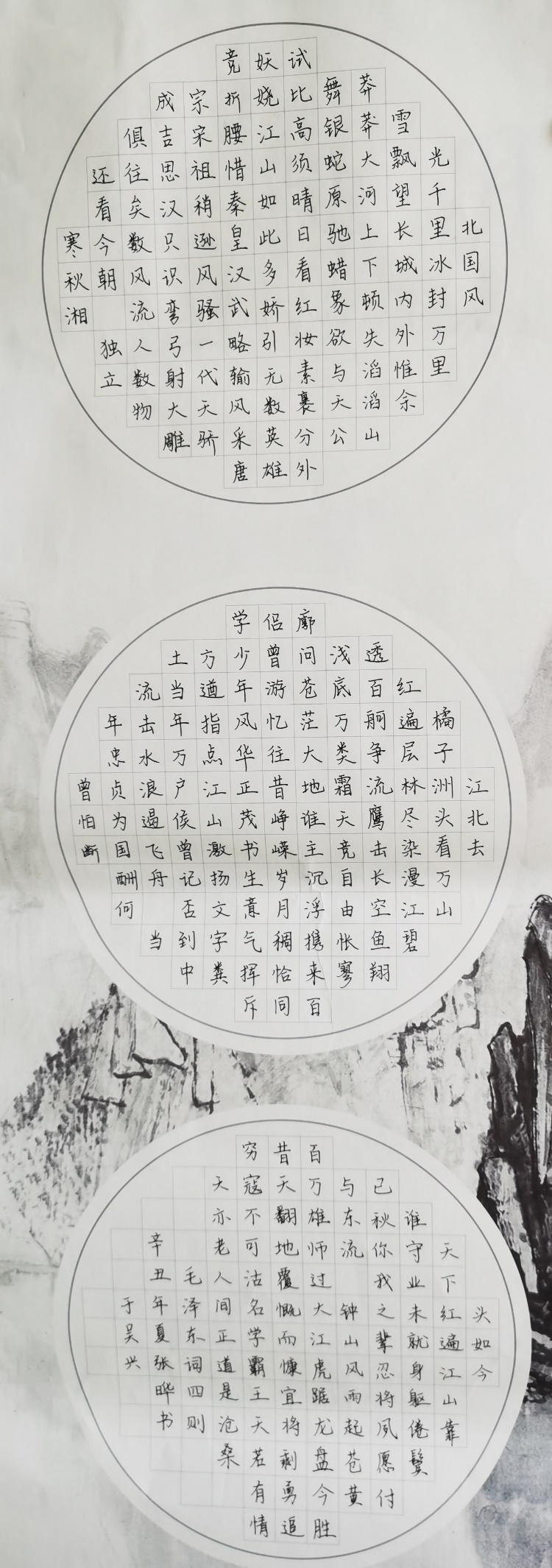 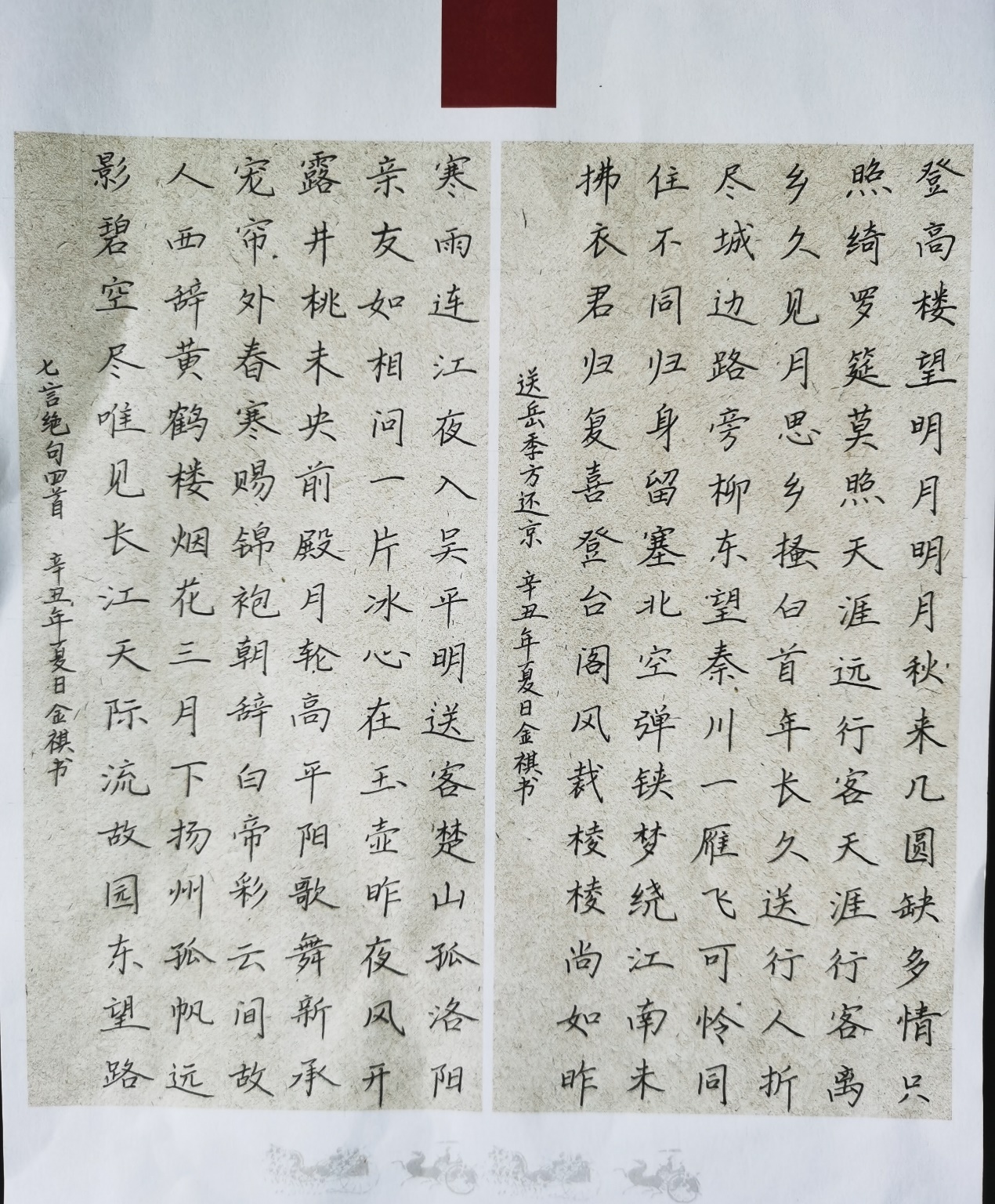 